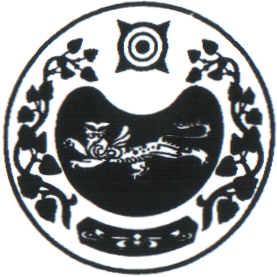 ПОСТАНОВЛЕНИЕот 24.11.2021 г.   № 63-паал ЧарковОб  уточнении адреса квартиры                В связи с упорядочением нумерации домовладений в аале Чарков                        Усть-Абаканского района Республики Хакасия в соответствии с постановлением администрации Усть-Абаканского района от 15.10.2002 года № 67-п «Об утверждении Примерного положения о порядке присвоения, изменения, аннулирования и регистрации адресов объектов недвижимости на территории Республики Хакасия», с выявлением ошибки и с целью уточнения адреса, администрация Чарковского  сельсовета ПОСТАНОВЛЯЕТ:    -  адрес квартиры в жилом доме по улице Ленина,  раннее принадлежащая АОЗТ « Степной» с кадастровым номером 19:10:120101:916, общей площадью 55,5 кв.м.  и числившейся по адресу: Республика Хакасия, Усть- Абаканский район, аал Чарков,      , ул. Ленина, дом 20,   читать в новой редакции: Российская Федерация, Республика Хакасия, Усть-Абаканский муниципальный район, аал Чарков, улица Ленина, дом 20, квартира 2.           Глава Чарковского  сельсовета                                               А.А. АлексеенкоРОССИЯ ФЕДЕРАЦИЯЗЫХАКАС РЕСПУБЛИКАЗЫАFБАН ПИЛТIРI АЙМАFЫЧАРКОВ ААЛНЫН ЧОБIАДМИНИСТРАЦИЯЗЫ